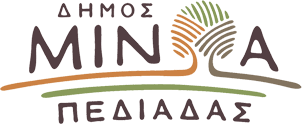   Αρκαλοχώρι, 13 / 02 /2023Προς: ΜΜΕΔΕΛΤΙΟ ΤΥΠΟΥΔήμος Μινώα Πεδιάδας: Με επιτυχία οι δράσεις ενημέρωσης & ευαισθητοποίησης για θέματα αντισεισμικής προστασίας    Με επιτυχία ολοκληρώθηκε το πρόγραμμα δράσεων που διοργάνωσε, κατά το μήνα Ιανουάριο του έτους 2023, ο Δήμος Μινώα Πεδιάδας για την ενημέρωση, πληροφόρηση και ευαισθητοποίηση των πολιτών – με ιδιαίτερη έμφαση στον μαθητικό πληθυσμό - για την προστασία έναντι του σεισμικού κινδύνου, στο πλαίσιο του έργου «Δράσεις Αντισεισμικής Προστασίας Δήμου Μινώα Πεδιάδας», το οποίο έχει ενταχθεί στον άξονα «Ποιότητα ζωής και εύρυθμη λειτουργία των πόλεων, της υπαίθρου και των οικισμών», του Προγράμματος «Αντώνης Τρίτσης». Ειδικότερα, στο πλαίσιο του εν λόγω προγράμματος υλοποιήθηκαν οι εξής δράσεις:Υλοποίηση βιωματικών εκπαιδεύσεων σε μαθητές των Δημοτικών Σχολείων του Δήμου για το φαινόμενο του σεισμού και τη σημασία της σωστής προετοιμασίας και αντιμετώπισης του.Επισκέψεις μαθητών από την ΣΤ’ τάξη των δημοτικών σχολείων και Α’ τάξη των Γυμνασίων του Δήμου, στο Μουσείο Φυσικής Ιστορίας Κρήτης όπου παρακολούθησαν το πρωτοποριακό εκπαιδευτικό πρόγραμμα "Όταν ο Εγκέλαδος Ξυπνά".Διεξαγωγή εργαστηρίων ψυχολογικής ενδυνάμωσης για μαθητές των Λυκείων του Δήμου, από εξειδικευμένα επιστημονικά στελέχη (ψυχολόγο, κοινωνική λειτουργό) του Κέντρου Κοινότητας Μινώα Πεδιάδας με σκοπό τη βέλτιστη διαχείριση των συναισθηματικών και ψυχολογικών αντιδράσεων (διαταραχές άγχους, μετατραυματικό στρες, κλπ) που μπορεί να υπάρξουν μετά από ένα σεισμικό φαινόμενο.Διανομή ειδικού εκπαιδευτικού υλικού (παιχνίδια και παιδικά βιβλία) για το φαινόμενο του σεισμού στα νηπιαγωγεία του Δήμου και ατομικών φακών στους μαθητές των νηπιαγωγείων.Υλοποίηση βιωματικών εργαστηρίων, υπό την επιστημονική καθοδήγηση και συμμετοχή του ΟΑΣΠ, για την αποτελεσματική διαχείριση του σεισμικού κινδύνου στον εργασιακό χώρο, στο οποίο συμμετείχαν 60 στελέχη και υπάλληλοι του Δήμου.Παραγωγή έντυπου ενημερωτικού υλικού για θέματα πρόληψης και προστασίας από το σεισμό το οποίο διενεμήθη στο γενικό πληθυσμό. Πιο συγκεκριμένα δημιουργήθηκε ενημερωτικό φυλλάδιο στο οποίο περιέχονται πληροφορίες σχετικές με: α. τις ενέργειες που οφείλουν να ακολουθήσουν οι πολίτες πριν, κατά τη διάρκεια και μετά από ένα σεισμό, β. τη διαμόρφωση ενός ατομικού ή/και οικογενειακού σχεδίου μετά από έκτακτη ανάγκη, γ. χρήσιμα τηλέφωνα του Δήμου και δ. τα σημεία συγκέντρωσης και καταφυγής στο Δήμο μέσω QR code.    Με αφορμή την επιτυχημένη υλοποίηση του προγράμματος  δράσεων για την πρόληψη και προστασία από τους σεισμούς ο Δήμαρχος Μανώλης Φραγκάκης αναφέρθηκε στη σημασία σωστής ενημέρωσης όλων των πολιτών με σκοπό την αποτελεσματική προετοιμασία και διαχείριση του φαινομένου του σεισμού, τονίζοντας : «Όσα βιώσαμε στο σεισμό της 27ης Σεπτεμβρίου 2021 μας ακολουθούν και γι΄ αυτό θελήσαμε ως Δήμος να οργανώσουμε και να υλοποιήσουμε ένα στοχευμένο, βιωματικό πρόγραμμα ενημέρωσης και ευαισθητοποίησης των συμπολιτών μας, με ιδιαίτερη εστίαση στους μαθητές του Δήμου μας, για τα θέματα αντισεισμικής προστασίας, θέλοντας έτσι να στείλουμε το μήνυμα ότι τον σεισμό δεν  τον φοβόμαστε αλλά μαθαίνουμε να τον αντιμετωπίζουμε».Τέλος, ο Δήμος Μινώα Πεδιάδας επιθυμεί να ευχαριστήσει θερμά όλους όσους υποστήριξαν το σχεδιασμό και την υλοποίηση των δράσεων ενημέρωσης για τα θέματα αντισεισμικής προστασίας και ιδιαιτέρως: Τον Οργανισμό Αντισεισμικού Σχεδιασμού και Προστασίας (ΟΑΣΠ) και τα στελέχη αυτού Α. Κούρου, Προϊσταμένη του Τμήματος Εκπαίδευσης - Ενημέρωσης και Φ. Καραγιάννη, Το Μουσείο Φυσικής Ιστορίας Κρήτης και ιδιαίτερα τους κ.κ Ν. Πουλακάκη, Διευθυντή του Μουσείου και Μ. Μυλωνά, Πρόεδρο του Συλλόγου «Φίλοι του Μουσείου Φυσικής Ιστορίας Κρήτης».Τη Διεύθυνση Πρωτοβάθμιας Εκπαίδευσης Ν. Ηρακλείου και το Δ/ντη αυτής κ. Εμμ. Μπελαδάκη. Τη Διεύθυνση Δευτεροβάθμιας Εκπαίδευσης Ν. Ηρακλείου και το Δ/ντη αυτής κ. Ι. Καραγιαννίδη. Τους Διευθυντές όλων των σχολικών μονάδων του Δήμου Μινώα Πεδιάδας.Τα επιστημονικά στελέχη του Κέντρου Κοινότητας Δ. Μινώα Πεδιάδας.